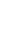 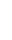 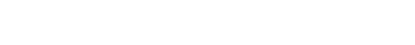 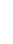 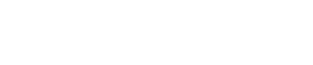 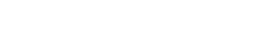 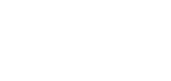 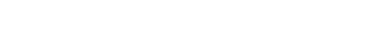 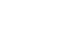 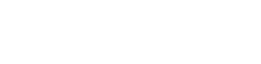 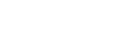 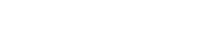 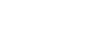 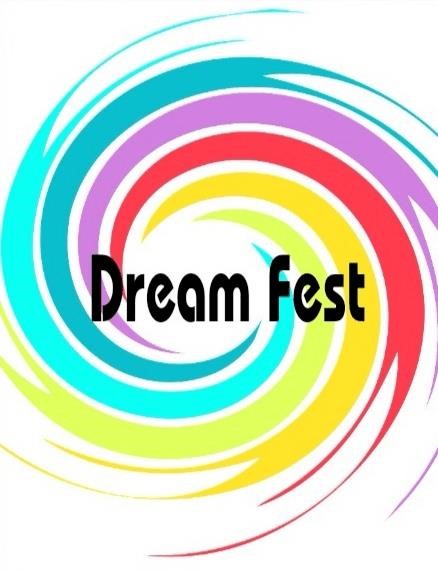 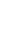 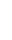 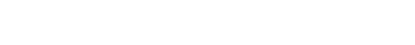 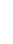 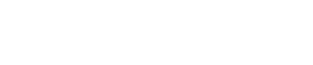 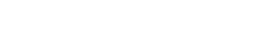 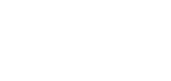 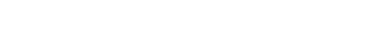 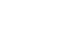 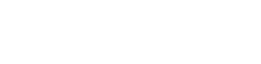 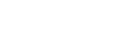 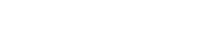 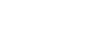 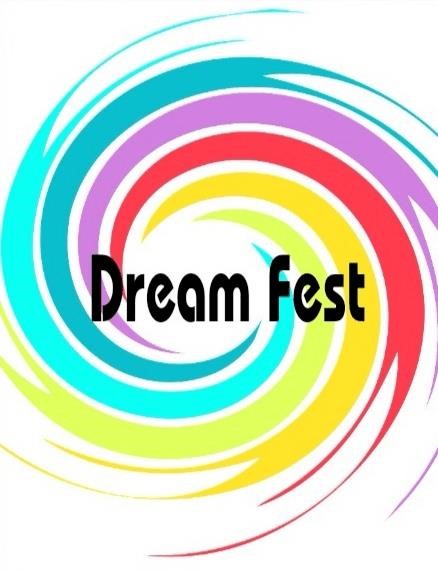 Название коллектива/ ФИО участника  Конкурсный номер  Конкурсный номер  Конкурсный номер  Номинация  Призовое место            Инструментальное творчество           Инструментальное творчество           Инструментальное творчество Шевчук Милана Сергеевна ООО "Газпром трансгаз Югорск" КСК "НОРД" (Культурно спортивный комплекс "НОРД")Руководитель: Норкина Татьяна ПрокопьевнаТюменская обл. г.Югорск Р. Шуман «Детские сцены. О дальних странах и людях».А. Хачатурян «Этюд до мажор» Р. Шуман «Детские сцены. О дальних странах и людях».А. Хачатурян «Этюд до мажор» Р. Шуман «Детские сцены. О дальних странах и людях».А. Хачатурян «Этюд до мажор»Инструментальное творчество. Фортепиано.Дети 8-11 лет.Лауреат II степени Боронин Андрей НиколаевичМуниципальное бюджетное учреждение дополнительного образования  «Детская музыкальная школа»Руководитель: Дударев Дмитрий Николаевич  городской округ закрытого административно-территориального образования Сибирский, Алтайского краяА.Латышев «Детская сюита»«Марш Бармалея»«Вальс Мальвины»«Страшная история»Р. Бажилин «Деревенские гулянья»А.Латышев «Детская сюита»«Марш Бармалея»«Вальс Мальвины»«Страшная история»Р. Бажилин «Деревенские гулянья»А.Латышев «Детская сюита»«Марш Бармалея»«Вальс Мальвины»«Страшная история»Р. Бажилин «Деревенские гулянья»Инструментальное творчество. Народные инструментыДети 8-11 лет.. Лауреат I степени  Куруптурсунов Карим КельдимуратовичМуниципальное казенное учреждение дополнительного образования «Детская школа искусств имени Сраждина Батырова»Руководитель: Акболатов Расиль ТаймасхановичРеспублика Дагестан, Ногайский район, с. Терекли-МектебИ.С.Бах Ария ре минорБелорусский народный танец в обработке А.Онегина «Крыжачок»И.С.Бах Ария ре минорБелорусский народный танец в обработке А.Онегина «Крыжачок»И.С.Бах Ария ре минорБелорусский народный танец в обработке А.Онегина «Крыжачок»Инструментальное творчество. Народные инструментыДети 8-11 лет..Лауреат II степениАлтынов Александр ИгоревичИркутская Вальдорфская школа.Руководитель: Данилов Антон Сергеевич Иркутская область, город ИркутскМ. Джулиани-ЭкоссезМ. Джулиани-ЭкоссезМ. Джулиани-ЭкоссезИнструментальное творчество. ГитараДети 8-11 лет..Лауреат I степениТарасова Ева СергеевнаМБОУ ДО «Кугесьская детская школа искусств»Руководитель: Батманова Надежда Николаевнареспублика, Чебоксарский район, пос. Кугеси1.С. Рахманинов «Итальянская полька»2.Е. Крылатов «Прекрасное далеко»1.С. Рахманинов «Итальянская полька»2.Е. Крылатов «Прекрасное далеко»1.С. Рахманинов «Итальянская полька»2.Е. Крылатов «Прекрасное далеко»Инструментальное творчество. Фортепиано.Дети 8-11 лет. Лауреат II степениЛадохина Елизавета АлексеевнаМуниципальное бюджетное образовательное учреждение дополнительного образования «Детская музыкальная школа город Свирск»Руководитель: Киселёва Елена Геннадьевнагород СвирскИ.С. Бах Двухголосная инвенция a-mollА. Гречанинов ЖалобаИ.С. Бах Двухголосная инвенция a-mollА. Гречанинов ЖалобаИ.С. Бах Двухголосная инвенция a-mollА. Гречанинов ЖалобаИнструментальное творчество. Фортепиано.Подростки 12-16 лет.Лауреат I степениНестеренко Владислав Анатольевич Муниципальное бюджетное образовательное учреждение дополнительного образования «Детская музыкальная школа город Свирск»Руководитель: Киселёва Елена Геннадьевнагород СвирскИ.С. Бах Трехголосная инвенция d-dur Э. Григ БалладаИнструментальное творчество. Фортепиано.Подростки 12-16 лет. Лауреат I степениНестеренко Владислав Анатольевич Муниципальное бюджетное образовательное учреждение дополнительного образования «Детская музыкальная школа город Свирск»Руководитель: Киселёва Елена Геннадьевнагород СвирскИнструментальное творчество. Фортепиано.Подростки 12-16 лет. Лауреат I степениОркестр русских народных инструментов 22 человека МАУ ДО «ДШИ №1» мо г.Братска Муниципальное автономное учреждение дополнительного образования «Детская школа искусств №1» муниципального образованияРуководитель: Карепова Лидия Анатольевнаг. Братска, Иркутская область1. Русская народная песня «У зари-то, у зореньки». Обр.В.Глейхмана. Солистка  Анна Герасимова2.В.Гаврилин. Марш 1. Русская народная песня «У зари-то, у зореньки». Обр.В.Глейхмана. Солистка  Анна Герасимова2.В.Гаврилин. Марш 1. Русская народная песня «У зари-то, у зореньки». Обр.В.Глейхмана. Солистка  Анна Герасимова2.В.Гаврилин. Марш Инструментальное творчество. Подростки 12-16 лет. Лауреат I степениМассольд Денис АлександровичМуниципальное бюджетное учреждение дополнительного образования  «Детская школа искусств № 3»Руководитель: Дударев Дмитрий Николаевич  Город Новоалтайск, Алтайский крайРусская Народная Песня «Тонкая рябина» обработка В. МотоваРусская Народная Песня «Тонкая рябина» обработка В. МотоваРусская Народная Песня «Тонкая рябина» обработка В. МотоваИнструментальное творчество. Подростки 12-16 лет.Лауреат I степениНикифоров Владимир Александрович«Моргаушская детская школа искусств им. Ф.С.Васильева»Руководитель: Николаева Елена ВасильевнаЧувашская Республика, Моргаушский район1.В.Косенко «Дождик»2.П.Чайковский «Неаполитанская песенка»1.В.Косенко «Дождик»2.П.Чайковский «Неаполитанская песенка»1.В.Косенко «Дождик»2.П.Чайковский «Неаполитанская песенка»Инструментальное творчество. Народные инструменты. (фортепиано)Подростки 12-16 лет. Лауреат II степениШашмурин ДаниилМАУ ДО «ДШИ №1» мо г.Братска Муниципальное автономное учреждение дополнительного образования «Детская школаискусств №1»Руководитель: Карепова Лидия АнатольевнаИркутская область, г. Братск1. А.Холминов. Этюд ля минор2. Г.Штёльцель. Менуэт соль минор1. А.Холминов. Этюд ля минор2. Г.Штёльцель. Менуэт соль минор1. А.Холминов. Этюд ля минор2. Г.Штёльцель. Менуэт соль минорИнструментальное творчество. Народные инструменты. (баян)Подростки 12-16 лет.Лауреат I степениНародный инструментальный ансамбль «Орион»(7 чел)МУНИЦИПАЛЬНОЕ КАЗЕННОЕ УЧРЕЖДЕНИЕ ДОПОЛНИТЕЛЬНОГО ОБРАЗОВАНИЯ "ЗАОКСКАЯ ДЕТСКАЯ ШКОЛА ИСКУССТВ"Руководитель: Лопаткина Елена Николаевна    Тульская обл., р.п. ЗаокскийНародный инструментальный ансамбль «Орион»(7 чел)МУНИЦИПАЛЬНОЕ КАЗЕННОЕ УЧРЕЖДЕНИЕ ДОПОЛНИТЕЛЬНОГО ОБРАЗОВАНИЯ "ЗАОКСКАЯ ДЕТСКАЯ ШКОЛА ИСКУССТВ"Руководитель: Лопаткина Елена Николаевна    Тульская обл., р.п. Заокский В. Колесов. Народные наигрышиИнструментальное творчество. Народные инструменты.Взрослые старше 26 лет.Лауреат I степениДударев Дмитрий Николаевич и Новиков Сергей ВладимировичМуниципальное бюджетное  учреждение дополнительного образования  «Детская школа искусств № 3»Руководитель:Дударев Дмитрий Николаевич  Город Новоалтайск, Алтайский крайДударев Дмитрий Николаевич и Новиков Сергей ВладимировичМуниципальное бюджетное  учреждение дополнительного образования  «Детская школа искусств № 3»Руководитель:Дударев Дмитрий Николаевич  Город Новоалтайск, Алтайский край Г.Беляев «Цыганский микс»Инструментальное творчество. Взрослые старше 26 лет.Лауреат I степени                             Вокал                              Вокал Левченко Ангелина МаксимовнаМуниципальное Казенное Учреждение Культуры«Сельский Дом Культуры п.Утулик»Руководитель: Левченко Ирина АлександровнаИркутская область,Слюдянский район, п.Утулик. Г. БайкальскЛевченко Ангелина МаксимовнаМуниципальное Казенное Учреждение Культуры«Сельский Дом Культуры п.Утулик»Руководитель: Левченко Ирина АлександровнаИркутская область,Слюдянский район, п.Утулик. Г. Байкальск1.«Песня русская»2.«Джаз для вас!»Вокал. Соло Дети от 4 до 7 лет.  Лауреат I степениСамсонова ВероникаМУ Центр культуры и творчества «Родники» Волоколамского городского округаРуководитель: Гринь Ирина ВладимировнаГ.Волоколамск, Моск.обл.«Мой дедушка герой»Вокал. Соло Дети от 4 до 7 лет. Лауреат I степениСойка Марианна ИгоревнаМуниципальное бюджетное учреждение дополнительного образования «Детская школа искусств г.Байкальска»Руководитель: Левченко Ирина АлександровнаИркутская область,Слюдянский район,г.Байкальск1.«Травушка»2. «Фонари»Вокал. Соло Дети 8-11 лет. Лауреат II степениНестеренко Алиса АлексеевнаМКУК «СДК п. Утулик»Руководитель: Левченко Ирина АлександровнаИркутская область,Слюдянский район, п. Утулик1.«Zombi»2.«Вера»Эстрадный вокал. Дети 8-11 лет. Лауреат II степениПроничева КсенияМуниципальное бюджетное учреждение дополнительного образования «Детская школа искусств г.Байкальска»Руководитель:Левченко Ирина АлександровнаИркутская область,Слюдянский район,г.Байкальск1.«Радуги-дуги»2.«Cheap Thrills» Эстрадный вокал.Подростки 12-16 лет.Лауреат II степениШермергор Ангелина НикитичнаКультурный центр «Зеленоград» ГОСУДАРСТВЕННОЕ АВТОНОМНОЕ УЧРЕЖДЕНИЕ КУЛЬТУРЫ ГОРОДА МОСКВЫ.Руководитель: Садик Ирина Юрьевнаи Барабанова Алевтина ЕвгеньевнаМосква, г. Зеленоград,Авторская песня из мюзикла «Алиса в стране чудес» «Ах,книжки»Эстрадный вокал.Дети 8-11 лет.Лауреат II степениКовалева Полина СергеевнаМуниципальное казенное учреждение дополнительного образования «Районная детская музыкальная школа» муниципального образования «Биробиджанский муниципальный район» Еврейской автономной областиРуководитель: Болдырева Елизавета ВикторовнаЕАО, Биробиджанский район, с. Валдгейм Тум-балалайкаЭстрадный вокал.Дети 8-11 лет.Лауреат II степениДетская вокальная студия "ГолосОк"4 человекаМуниципальное бюджетное учреждение культуры "Культурно-информационный центр"Руководитель: Виктория Ильдусовна КануковаТюменская область, Ханты-Мансийский автономный круг – Югра, пгт. Октябрьское"Шарики воздушные"Эстрадный вокал.Дети 8-11 лет.Лауреат II степениВокальный дуэт Васильев Евгений и Радченко Артем (Дуэт «Улыбка»)Муниципальное бюджетное учреждение дополнительного образования «Охинская детская школа искусств №1»(МБУДО «ОДШИ №1»)Руководитель: Баринова Лариса Александровнаг. Оха, Сахалинская областьМуз. А. Черного, сл. М. Танича «Аппетит»Академический вокалДети 8-11 лет.Лауреат III степениРедников Яромир ДаниловичМуниципальное бюджетное учреждение дополнительного образования «Охинская детская школа искусств №1»(МБУДО «ОДШИ №1»)Руководитель: Баринова Лариса Александровнаг. Оха, Сахалинская областьМуз. Ю. Тугаринова, сл. В. Орлова«Я рисую море»Академический вокалДети 8-11 лет.Лауреат I степениВасильев Евгений АлексеевичМуниципальное бюджетное учреждение дополнительного образования «Охинская детская школа искусств №1»(МБУДО «ОДШИ №1»)Руководитель: Баринова Лариса Александровнаг. Оха, Сахалинская областьНеаполитанская песня «Санта Лючия»Академический вокалДети 8-11 лет.Лауреат II степениЕфремова Алиса ДмитриевнаМБОУ ДО «ДШИ №2 им. С.С. Туликова» г. КалугиРуководитель: Родионова Инна Евгеньевнаг. КалугаФ. Шуберт «Lachen und Weinen» («Смех и слёзы») слова Ф. РюккертаА. Гурилёв «Домик-крошечка» слова С. ЛюберецкогоАкадемический вокалДети 8-11 лет.   Лауреат I степени  Панкратова Алена БорисовнаКультурный центр «Зеленоград» ГОСУДАРСТВЕННОЕ АВТОНОМНОЕ УЧРЕЖДЕНИЕ КУЛЬТУРЫ ГОРОДА МОСКВЫ.Руководитель: Садик Ирина Юрьевна и Барабанова Алевтина ЕвгеньевнаМосква, г. ЗеленоградАвторская ария Снежной КоролевыЭстрадный вокал.Подростки 12-16 лет.Лауреат II степениЕрмакова Лада СергеевнаМКУ ДО "Школа искусств с.Перемышль" ДШИРуководитель: Артёмушкина Ольга ЮрьевнаКалужская область, Перемышльский район, село КорекозевоМуз. А. Ольханского, сл. Е. Олейник «Выше неба»Эстрадный вокал.Подростки 12-16 лет.Лауреат II степениСедов Владимир ЮрьевичМуниципальное бюджетное учреждение культуры «Дом культуры поселок Майский»Руководитель: Федченко Юлия АнатольевнаХабаровский край, Советско-Гаванский район, п. МайскийЖенщина воздухЭстрадный вокал.Взрослые старше 26 лет.Лауреат I степениИванова Ксения СергеевнаМуниципальное бюджетное учреждение культуры «Дом культуры поселок Майский»Руководитель: Федченко Юлия АнатольевнаХабаровский край, Советско-Гаванский район, п. МайскийПо полюшкуШансон Взрослые старше 26 лет.Лауреат I степени